Рабочий лист «История “Царицына”» с предполагаемыми ответамиЧасть I.Задание № 1.Прочитайте текст.В 1775 году императрица Екатерина купила село, назвала его «Царицыно» и повелела строить дворец. Проект дворца и построек выполнил архитектор Василий Иванович Баженов, продолжил работу его ученик архитектор Матвей Федорович Казаков. Но постройка дворца не была закончена. Со временем дворец превратился в руины, стены стояли без крыши. Только в 2007 годах постройки усадьбы были отремонтированы, и в них открылся музей «Царицыно».Сравните фотографии Большого дворца в «Царицыне», стрелками укажите даты снимков.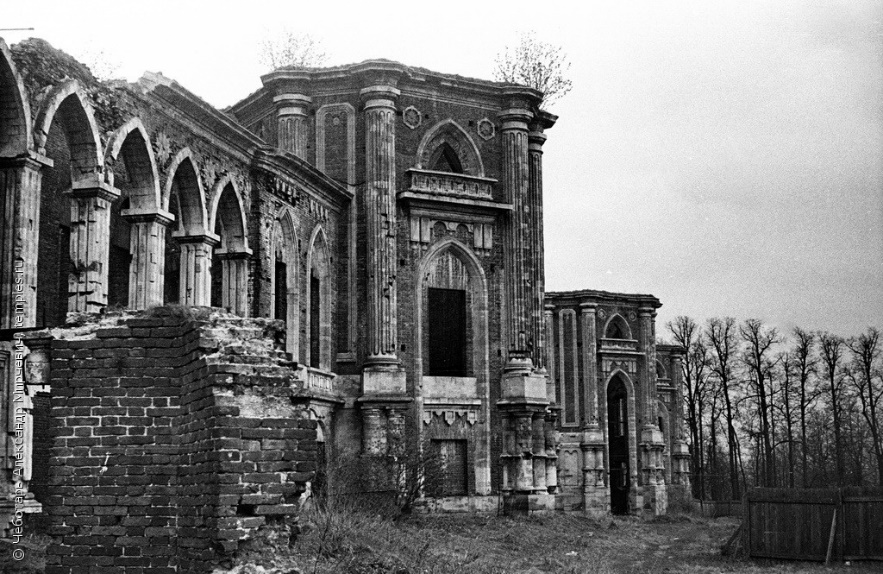 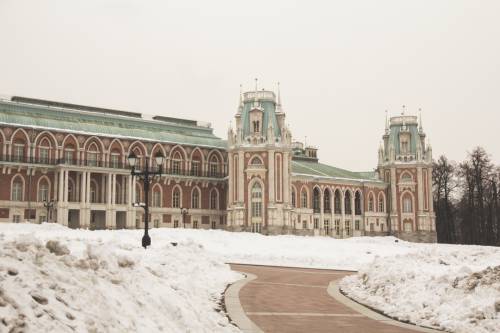 Посмотрите на современный дворец и фотографию 1980 года, отметьте, что изменилось? (дворец отремонтирован и достроен).Задание № 2. Найдите на территории «Царицына» памятник В. И. Баженову и М. Ф. Казакову. Подумайте, почему они изображены вместе.Подпишите, кто из архитекторов учитель, а кто ученик.Василий Иванович Баженов		    Матвей Федорович Казаков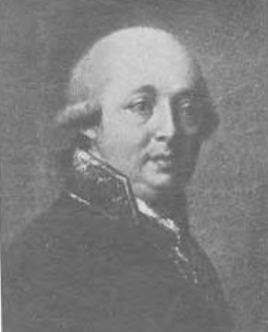 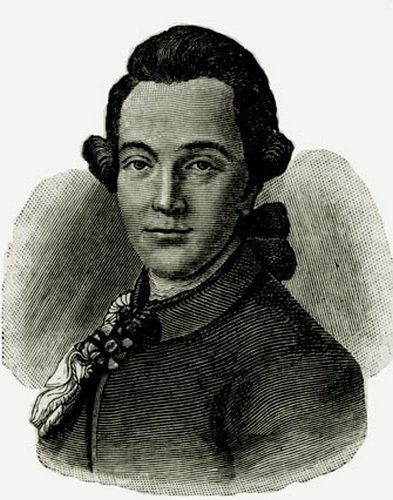 Задание № 3.Прочитайте предложение. Вместо вопросов подберите по смыслу пропущенные сказуемые (начал строить; продолжил).Проект дворца и построек (   начал строить  ) архитектор В. И. Баженов, а (   продолжил   ) работу его ученик –          ________________________________					                     _______________________________архитектор М. Ф. Казаков.Часть II.Задание № 4.         Найдите в музее изображения русской императрицы, закончите предложение в нужном падеже.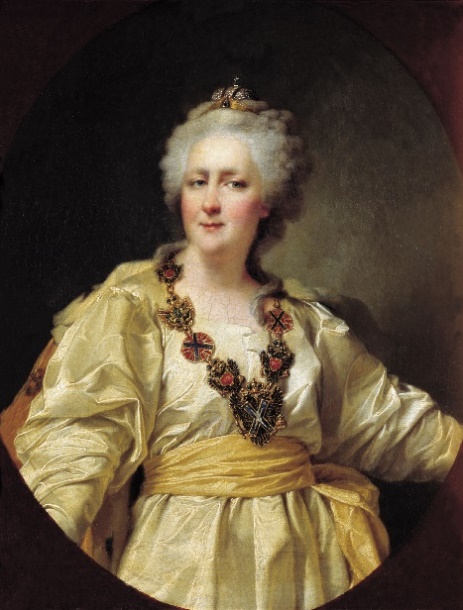 Дворец «Царицыно» строился для ___________________________________________     (Дворец «Царицыно» строился для императрицы Екатерины Второй) Задание № 5. Соедините линией:Предложения бывают: 			         Знак препинания в конце предложения:Задание № 6.Найдите текст в задании № 1.Отметьте знаком (), какие в этом тексте предложения:Задание № 7.Составьте свой текст о музее «Царицыно» из нескольких предложений. Поставьте в конце предложений правильные знаки препинания (. ! ?).Повествовательные и вопросительные предложения __________________________________________________________________________________________________________________________________________________________________________________________________________________________________________________________________Повествовательные и восклицательные предложения __________________________________________________________________________________________________________________________________________________________________________________________________________________________________________________________________Прочитайте свой текст друзьям с нужной интонацией.